   БОЙОРОК                                                                                   РАСПОРЯЖЕНИЕ«17» май 2021 й.    		            № 19 р             	       «17» мая 2021 г.ДОПОЛНИТЕЛЬНЫЙ ПЛАН МЕРОПРИЯТИЙ,НАПРАВЛЕННЫХ НА НЕДОПУЩЕНИЕ ПРОИЗВОДСТВЕННОГО ТРАВМАТИЗМА И ПРОФЕССИОНАЛЬНОЙ ЗАБОЛЕВАЕМОСТИ, УЛУЧШЕНИЕ УСЛОВИЙ ТРУДА РАБОТАЮЩИХ НА 2021-2022 ГОДЫВ соответствии с ГОСТ 12.0.004-90 «Организация обучения безопасности труда», Федеральным законом от 24 июля 1998 года N 125-ФЗ «Об обязательном социальном страховании от несчастных случаев на производстве и профессиональных заболеваний», Постановлением Министерства образования Российской Федерации № 29 от 13 января 2003 года «Об утверждении порядка обучения по охране труда и проверки знаний требований охраны труда работников организаций» и в целях реализации норм Трудового кодекса Российской Федерации утвердить:1. Дополнительный план мероприятий, направленных на недопущение производственного травматизма и профессиональной заболеваемости, улучшение условий труда работающих на 2021-2022 годы (Приложение № 1).2. Контроль за исполнением настоящего распоряжения оставляю за собой.    Глава сельского поселения                                                И.Х. БадамшинПриложение № 1к распоряжению главы сельского поселения Старотумбагушевский сельсовет от 17.05.2021г. № 19 рБашкортостан РеспубликаһыныңШаран районымуниципаль районыныңИске Томбағош  ауыл советыауыл биләмәһе ХакимиәтеҮҙәк урамы, 14-се йорт, Иске Томбағош  ауылыШаран районы Башкортостан Республикаһының 452636 Тел.(34769) 2-47-19, e-mail:sttumbs@yandex.ruwww.stumbagush.sharan-sovet.ru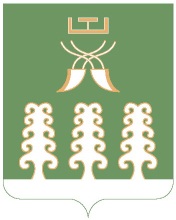 Администрация сельского поселенияСтаротумбагушевский сельсоветмуниципального районаШаранский районРеспублики Башкортостанул. Центральная, д.14 д. Старотумбагушево                             Шаранского района Республики Башкортостан, 452636 Тел.(34769) 2-47-19, e-mail:sttumbs@yandex.ru,www.stumbagush.sharan-sovet.ru№ п/пНаименование мероприятийОтветственные исполнителиСрок исполнения1.Организация совещаний: по охране трудаРуководитель организацийпостоянно, по мере необходимости 2.Разработка дополнительных планов мероприятий, направленных на недопущение производственного травматизма и профессиональной заболеваемости, улучшение условий труда работниковответственный за охрану труда в администрации сельском поселениимай 2021 года3.Осуществление контроля за соблюдением работниками требований охраны труда (соблюдение режима проветривания, режима труда и отдыха, использование СИЗ и т.д.) Ответственный за охрану труда в администрации сельском поселениипостоянно4Пересмотр и актуализация инструкций по охране труда для работников в соответствии с должностями, профессиями или видами выполняемых работ ответственный за охрану труда постоянно, по мере необходимости 5. Проведение проверок условий труда на рабочих местах специалист по охране труда, комиссия по охране труда организаций постоянно 6. Обеспечение содержания зданий, помещений, территории в соответствии с требованиями охраны труда руководитель учреждения постоянно7Организация строгого контроля по недопущению к работе работников в нетрезвом видеруководитель учрежденияпостоянно8Выявление работников не прошедших обучение и инструктажи по охране труда, предварительных и периодических медицинских осмотровруководитель учрежденияпостоянно9Обучение работников оказанию первой поморщи пострадавшим на производствеответственный за охрану трудапостоянно10Проведение проверок по правильному применению работниками средств коллективной и индивидуальной защиты 1Гответственный за охрану трудапостоянно